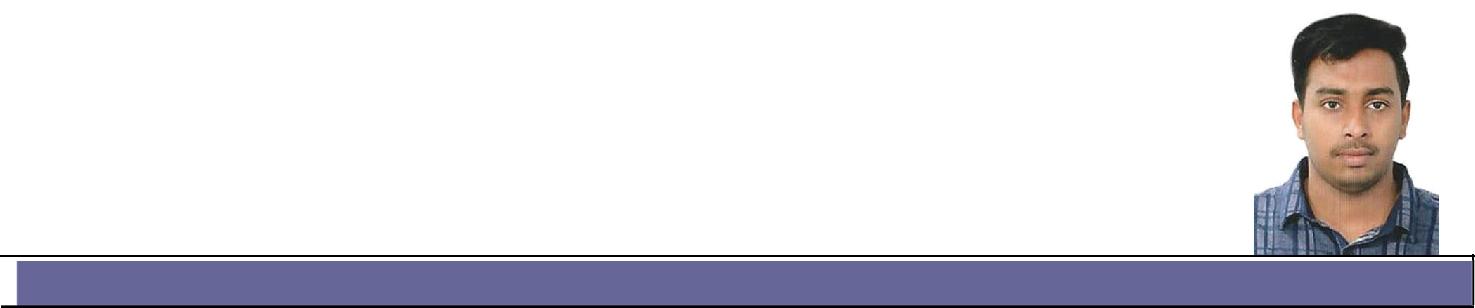 Midhun Email: midhun.382949@2freemail.com Visa Status: Visit VisaObjective: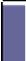 To obtain an entry-level position as a Mechanical Engineer with a progressive employer where I can utilize my skills to achieve company’s strategic objectives and goals while gaining valuable work experience in a team-oriented environment.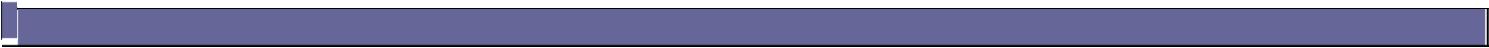 Stainless Steel Fabrication Quality ControlExperience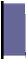 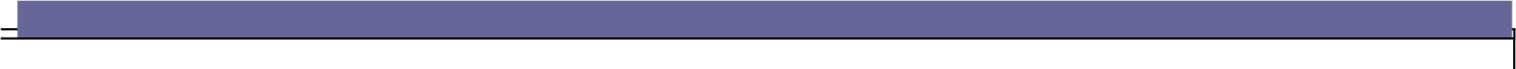 Quality Control Supervisor & Sales Executive(Indoor)– 15 June 2017 to 25 June 2018@ Buil-Tech Exports, Idukki, KeralaJob ProfileRead drawings and specifications to check products are upto manufacturing standards.Inspect, check and measure materials.Ensure products meet quality and efficiency standards set by the company.Representing the company in various exhibitions and trade fairs.Interacted with clients and used sales techniques to improve profits.Educational Qualification :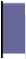 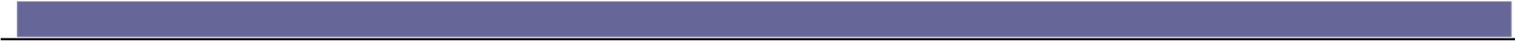 Project Details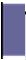 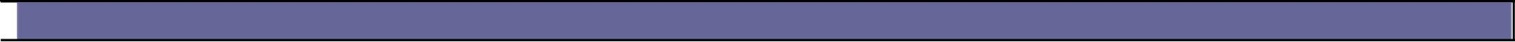 Hybrid vehicle using wind mill and Piezo Electric SuspensionThe hybrid vehicle is a combination of IC Engine and Electric motor. The purpose of this to overcome disadvantages of IC Engine and Electric motor by virtue of each other. While IC engine suffers withlow efficiency and high pollution at low speed conditions electric scooter fails to achieve economic speed. Many people have doubt that whether an addition of windmill cause and obstruction to the flow of air by retarding the vehicle. We have proven with analysis that the windmill neither affect the drive, but it helps increasing the fuel efficiency along with peizo Electric Suspension.Software Skills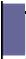 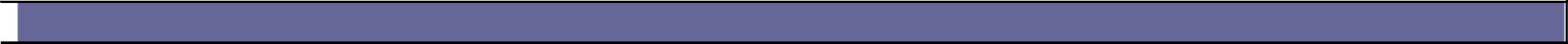 Solid Work    CADMS Word2D, 3D ModelingC-ProgrammingSkills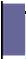 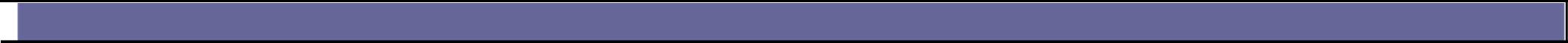 		Good team player		Leadership Qualities	Eagerness to learn new things.	Confident and hardworkingHobbies & Interest :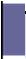 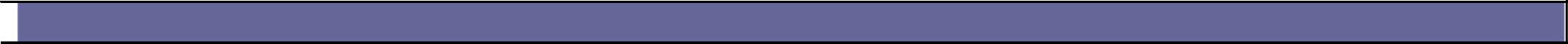 DrivingListening MusicPersonal Profile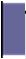 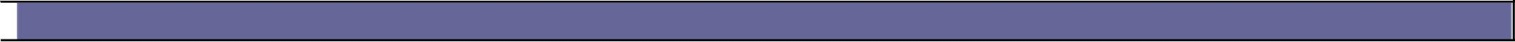 Language Known : English, Malayalam, Tamil & Hindi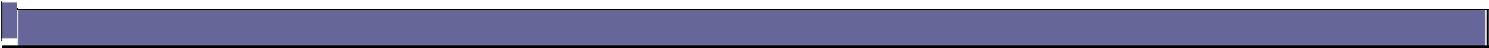 I declare that the above information is correct and true to the best of my knowledge and efforts.Synopsis :Synopsis :BE in Mechanical Engineering.Demonstrated excellence in academic and extracurricular activities.Degree/ExamSpecifications/SubjectsCollege/InstitutionUniversity/BoardYear ofPassingMaria college ofB.E.Mechanical EngineeringEngineering andAnna University2017TechnologyPlus TwoPhysics, Chemistry,Govt. HSS, PerinadBoard of Higher Secondary2013Plus TwoMathematics, BiologyGovt. HSS, PerinadExaminations2013Mathematics, BiologyExaminationsSSLCBasis SubjectsLittle FlowerBoards of Public2011SSLCBasis SubjectsEMHSSExamination, Kerala2011EMHSSExamination, KeralaDate of Birth: 08-02-1995Marital Status: SingleNationality: IndiaReligion: ChristianDeclaration